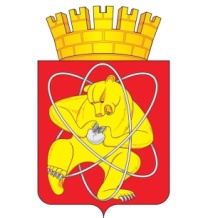 Городской округ«Закрытое административно – территориальное образование  Железногорск Красноярского края»АДМИНИСТРАЦИЯ ЗАТО г. ЖЕЛЕЗНОГОРСКПОСТАНОВЛЕНИЕ   21.01.2022                                                                                                                                            71г. ЖелезногорскО внесении изменений в постановление Администрации ЗАТО г. Железногорск от 26.11.2021 № 2254 «Об утверждении перечня главных  администраторов доходов  бюджета ЗАТО Железногорск, порядка и сроков внесения изменений в перечень главных администраторов доходов бюджета  ЗАТО Железногорск» В соответствии с пунктами 3.1 и 3.2 статьи 160.1 Бюджетного кодекса Российской Федерации, Федеральным Законом от 06.10.2003 № 131-ФЗ «Об общих принципах организации местного самоуправления в Российской Федерации», постановлением Правительства Российской Федерации от 16.09.2021 № 1569 «Об утверждении общих требований к закреплению за органами государственной власти (государственными органами) субъекта Российской Федерации, органами управления территориальными фондами обязательного медицинского страхования, органами местного самоуправления, органами местной администрации полномочий главного администратора доходов бюджета и к утверждению перечня главных администраторов доходов бюджета субъекта Российской Федерации, бюджета территориального фонда обязательного медицинского страхования, местного бюджета», Уставом ЗАТО Железногорск,ПОСТАНОВЛЯЮ:1. Внести в постановление  Администрации ЗАТО г. Железногорск от 26.11.2021 №  2254 «Об утверждении перечня главных  администраторов доходов  бюджета ЗАТО Железногорск, порядка и сроков внесения изменений в перечень главных администраторов доходов бюджета  ЗАТО Железногорск» (далее – Постановление), следующие изменения:1.1. В приложение № 1 к Постановлению в таблице:1.1.1.  После строки 188 дополнить строкой 189: «».1.1.2. Строку 189 считать строкой  190.1.1.3. После строки 190 дополнить строкой 191:«».1.1.4. Строки 190-191 считать строками  192-193 соответственно.2. Управлению внутреннего контроля Администрации ЗАТО 
г. Железногорск (Е.Н. Панченко) довести настоящее постановление до сведения населения через газету «Город и горожане».               3. Отделу общественных связей Администрации ЗАТО г. Железногорск (И.С. Архипова) разместить настоящее постановление на официальном сайте городского округа «Закрытое административно-территориальное образование Железногорск Красноярского края» в информационно-телекоммуникационной сети ”Интернет”.4. Контроль над исполнением настоящего постановления оставляю за собой.5. Настоящее постановление вступает в силу после его официального опубликования и применяется к правоотношениям, возникающим при составлении и исполнении бюджета ЗАТО Железногорск, начиная с бюджета на 2022 год и на плановый период 2023 и 2024 годов.Глава ЗАТО г. Железногорск                                                                  И.Г. Куксин1898012 02 45303 04 0000 150Межбюджетные трансферты, передаваемые бюджетам городских округов на ежемесячное денежное вознаграждение за классное руководство педагогическим работникам государственных и муниципальных общеобразовательных организаций1918012 02 45453 04 0000 150Межбюджетные трансферты, передаваемые бюджетам городских округов на создание виртуальных концертных залов